Publicita projektuNázev projektu:Číslo projektu:Název programu:Výzva:Loga programu: Loga programu: Stručný popis projektu:Stručný popis projektu:Hlavní cíle projektu:Hlavní cíle projektu:Aktuální stav projektu:Aktuální stav projektu:Rozpočet projektu a zdroje financování:Rozpočet projektu a zdroje financování:Projekt  je realizován s finanční podporou Projekt  je realizován s finanční podporou Celková výše podpory:Podíl EU:Podíl ČR:Zdroj podpory EU: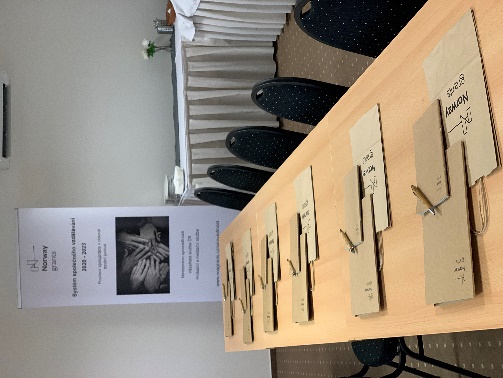 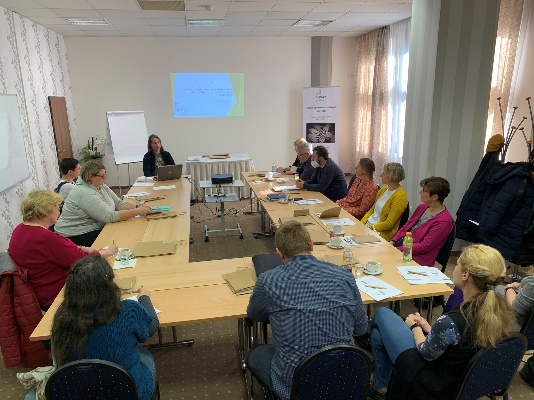 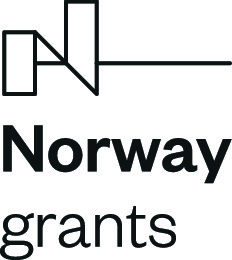 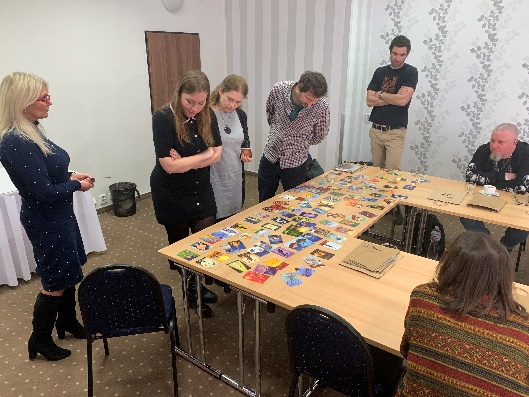 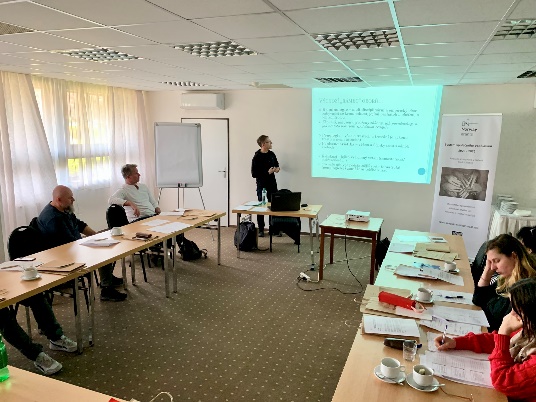 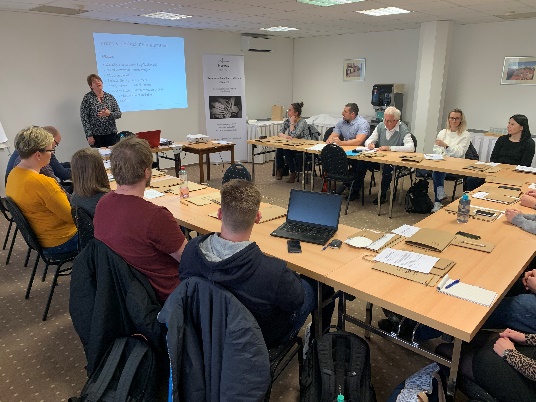 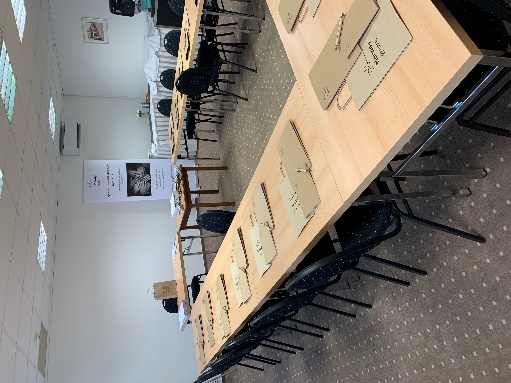 